Scenariusz zajęć z języka angielskiego dla oddziałów przedszkolnychTemat zajęć: Poznajemy wyrazy określające emocje i nastrój1. Przywitajmy się piosenką. Kliknij na link i zaśpiewaj piosenkę:https://www.youtube.com/watch?v=tVlcKp3bWH82. Poznaj cztery nowe słówka. Usłyszysz je w piosence, klikając na następny  link. Postaraj się ją zaśpiewać, wykonując ruchy, tak jak na filmiku wideo.happy (szczęśliwy) 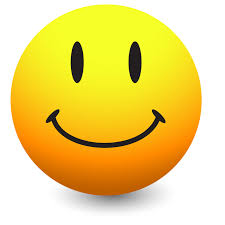 angry (zły)     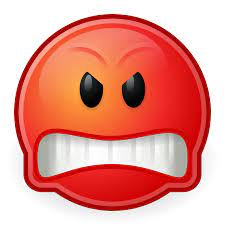 scared (przestraszony)                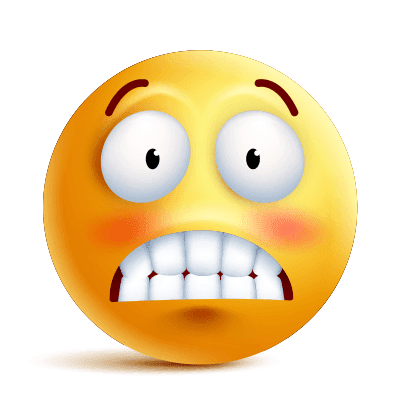 sleepy   (śpiący) 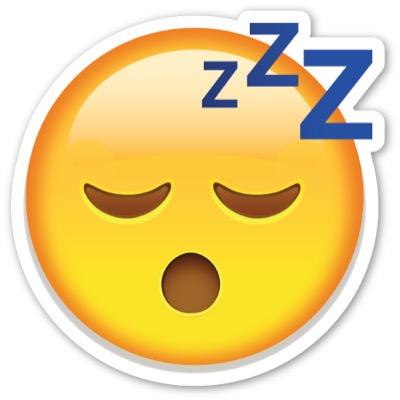 https://www.youtube.com/watch?v=l4WNrvVjiTw&t=1s3. W jakim jesteś nastroju? Przedstaw to na rysunku.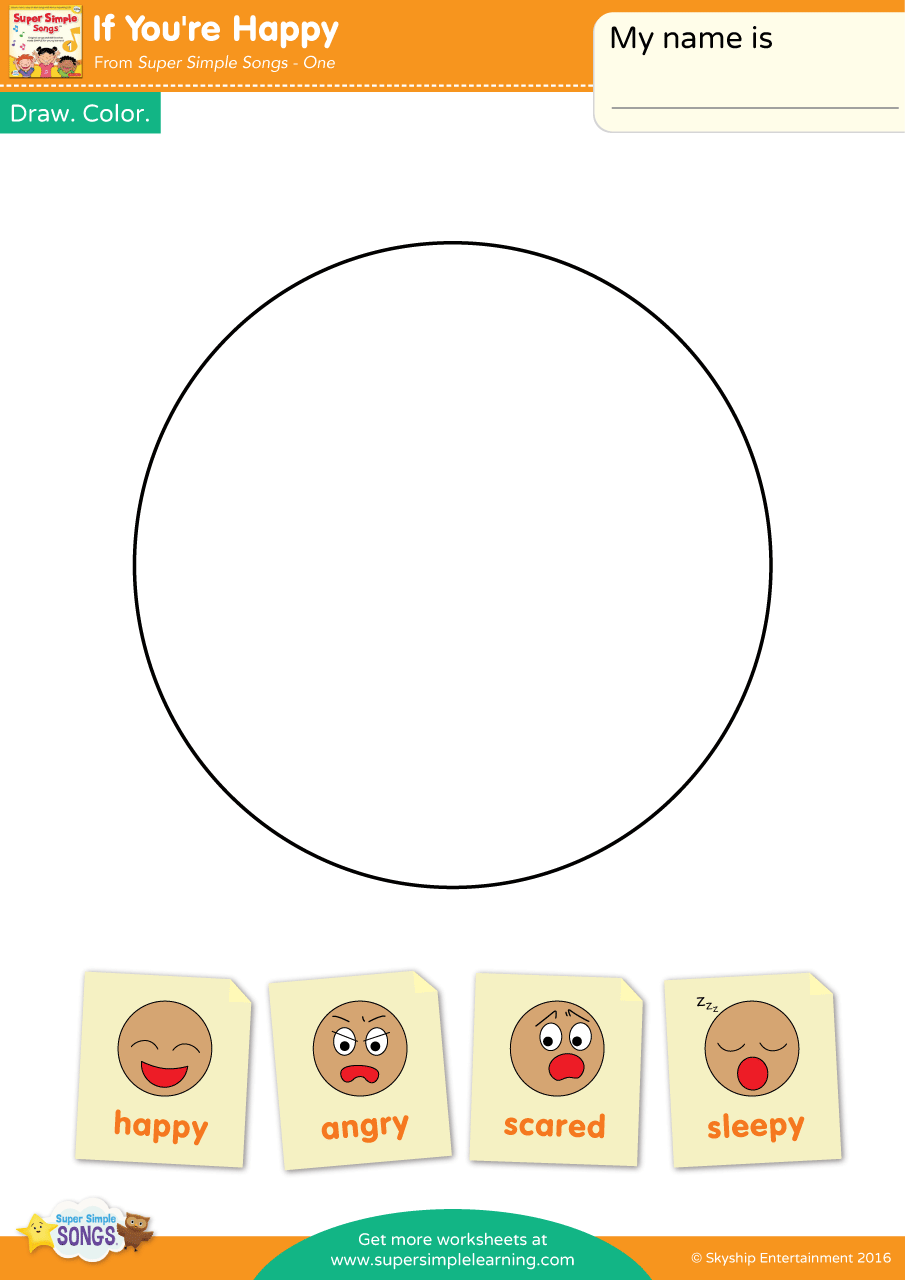 4. Pożegnajmy się piosenką:https://www.youtube.com/watch?v=PraN5ZoSjiY